邀请招标操作手册招标代理项目注册项目注册的基本信息填好后，点“下一步”，在下图圈出位置选择招标方式“邀请招标”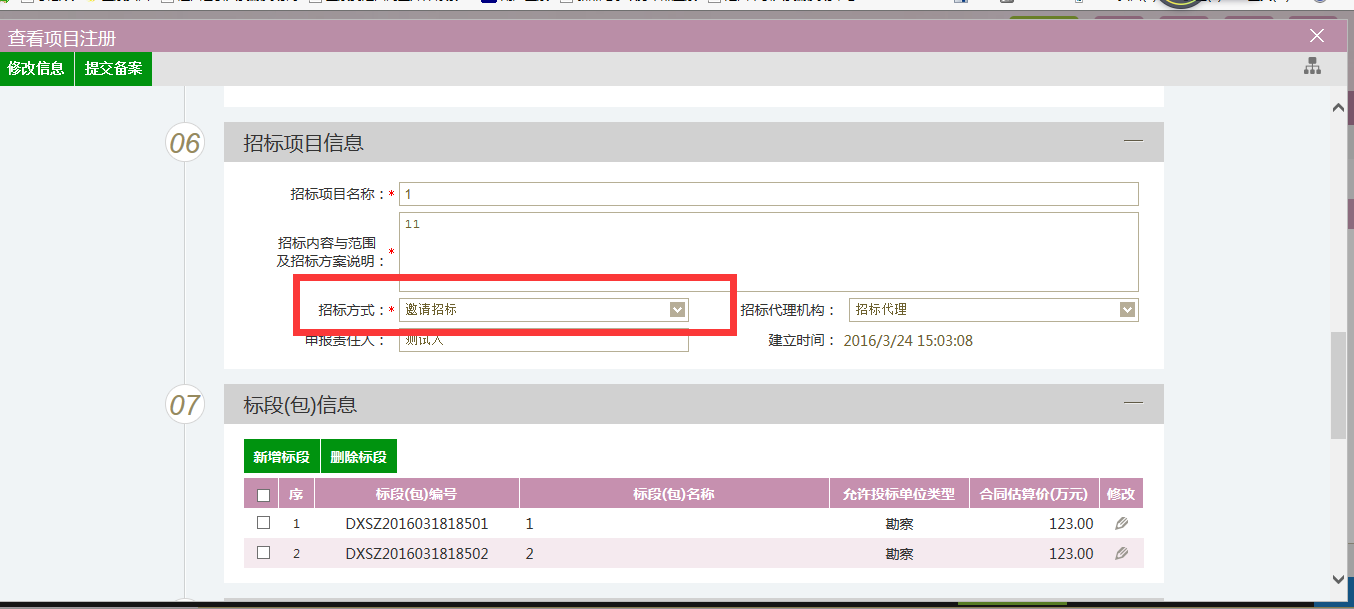 然后提交备案投标邀请书标段列表中找到对应的标段，点操作图标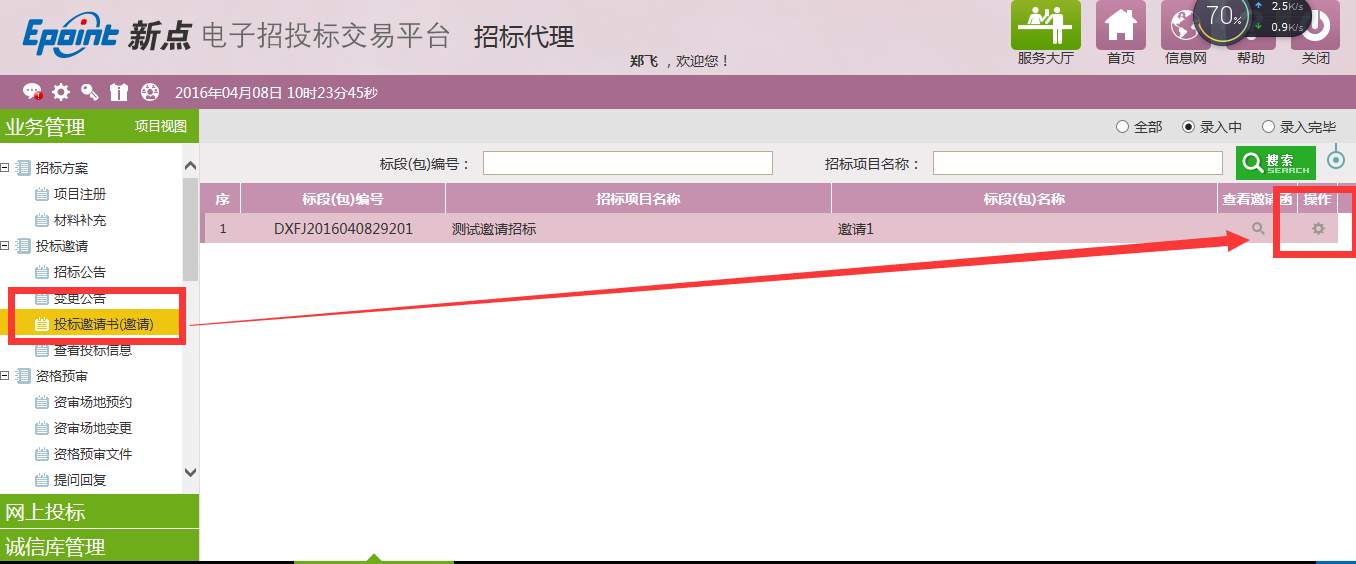 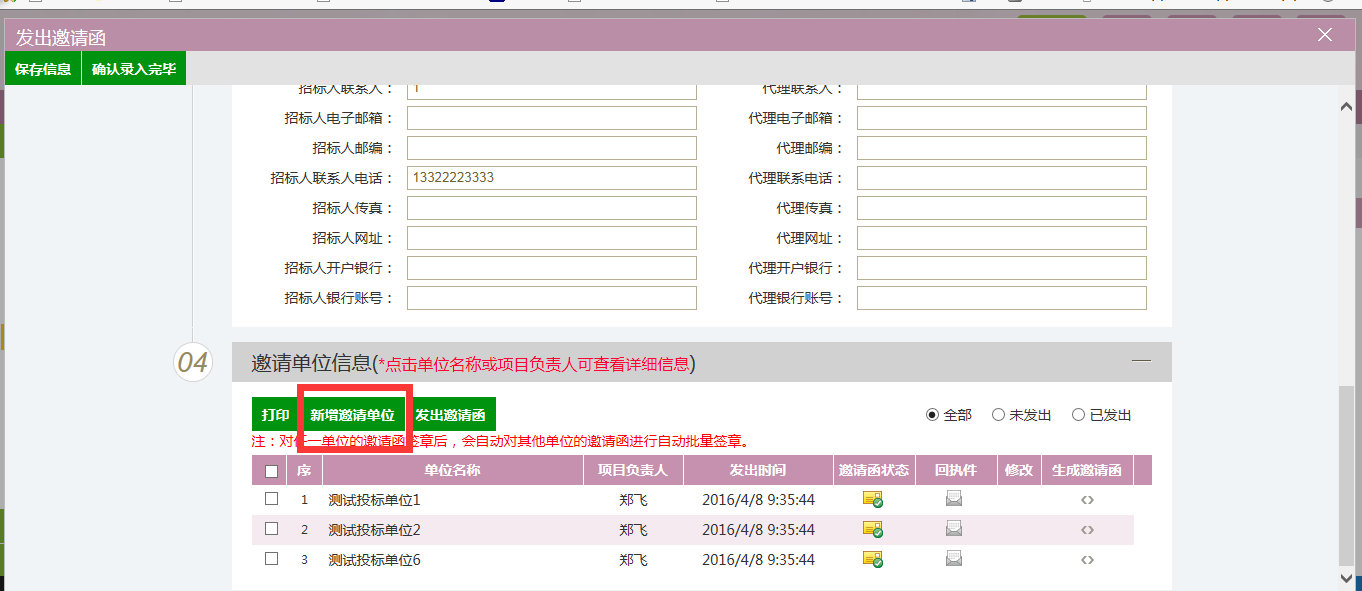 填好上图中的信息，并点“新增邀请单位”，从会员库中选择单位，单位都录入完成之后，点击“生成邀请函”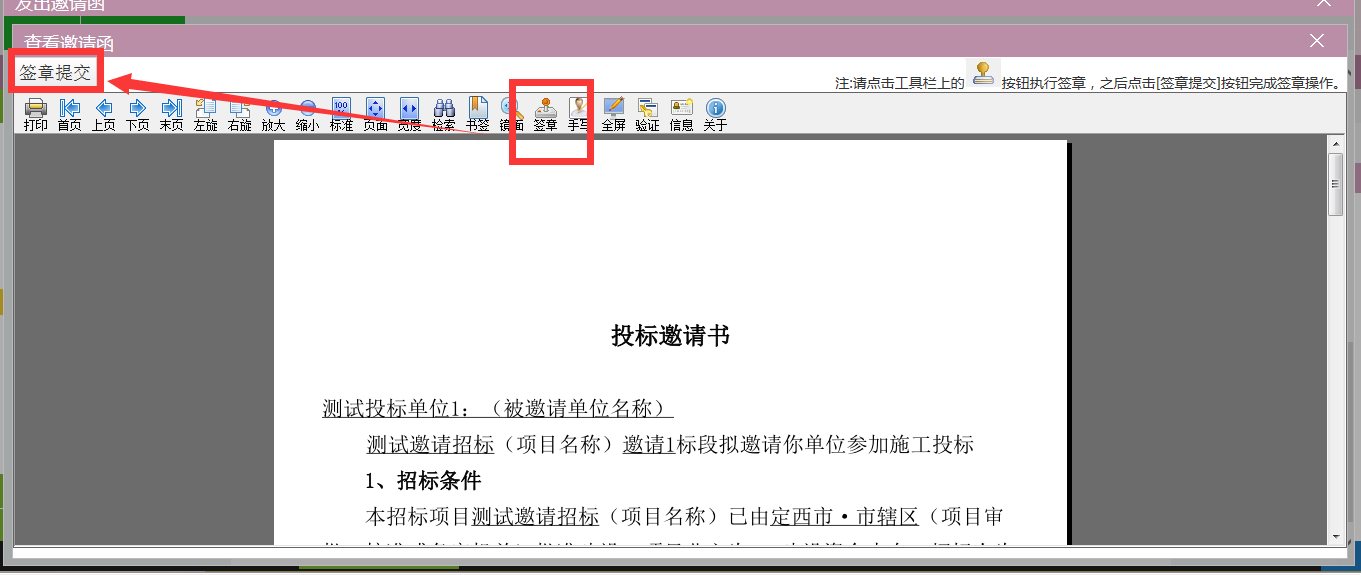 加盖印章并提交，点击“发出邀请函“，稀土中回执函显示打钩的表示投标人确定参加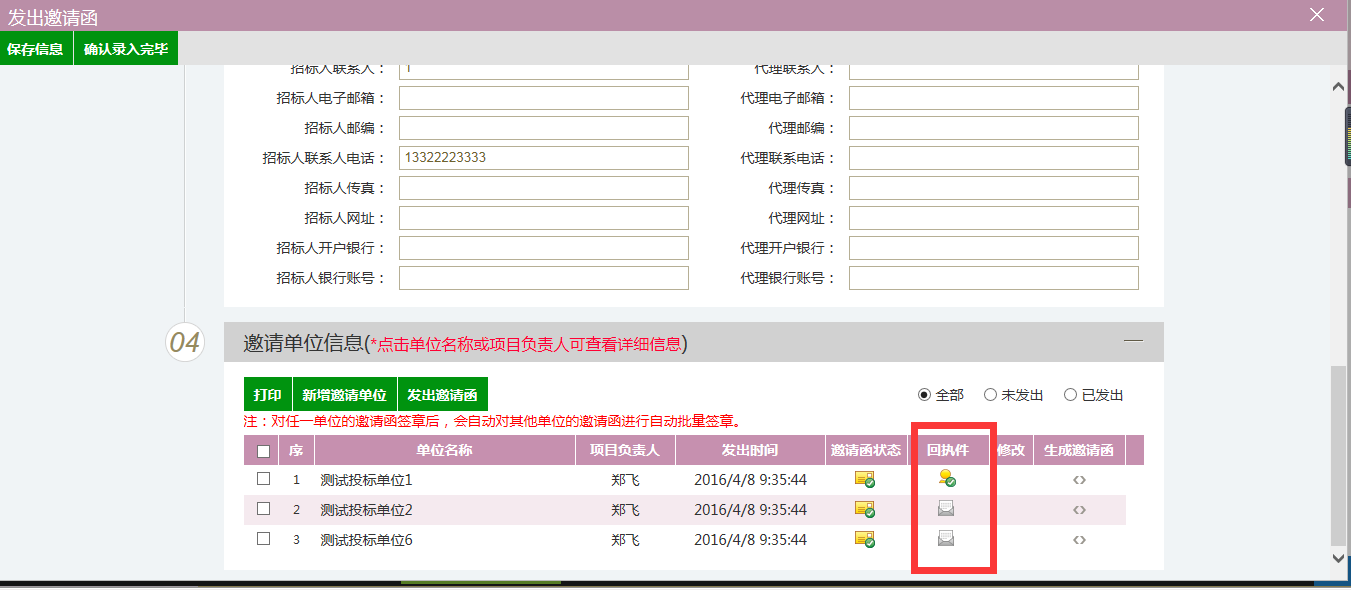 场地、文件、中标候选人公示、中标人确定、中标通知书流程和公开招标一样投标单位1.邀请书确认下图中右侧显示收到的邀请书，点操作图标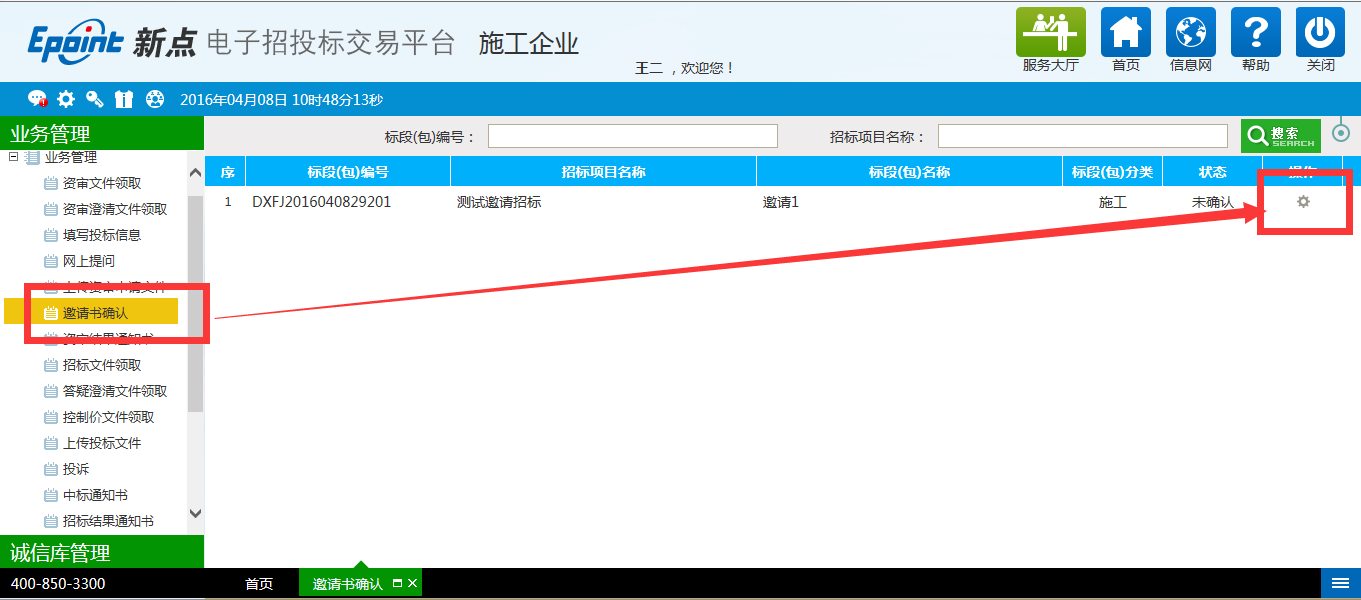 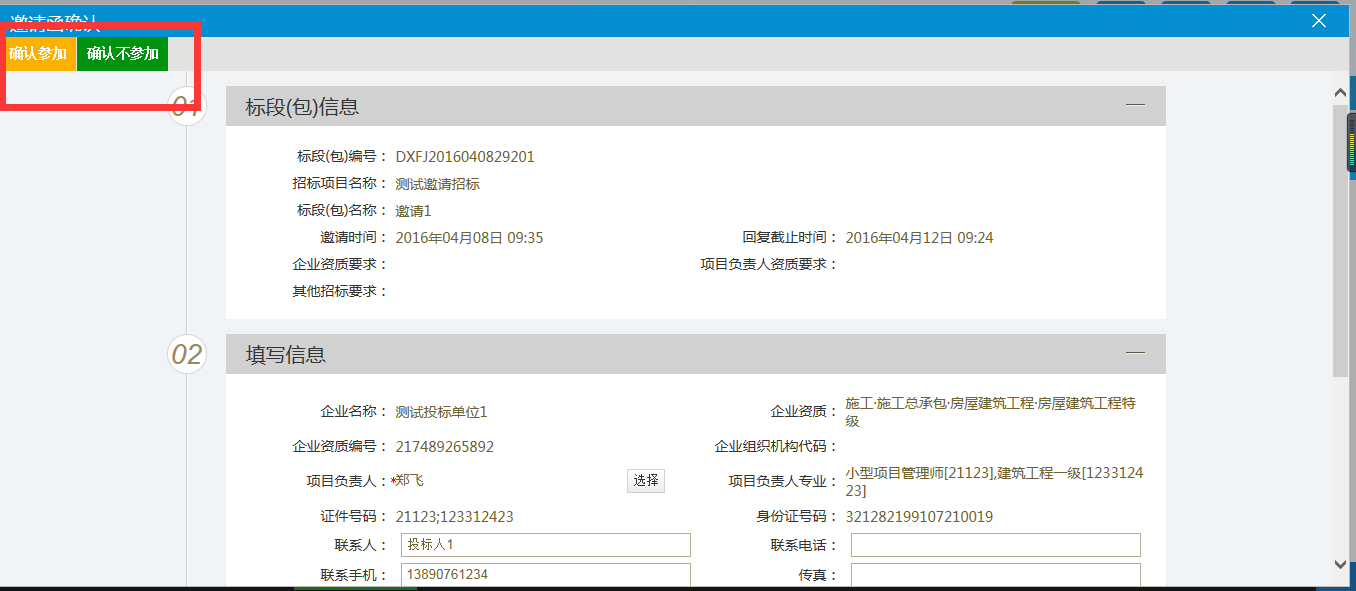 页面左上角选择参加或者不参加如果参加的话，在回执函上签章并提交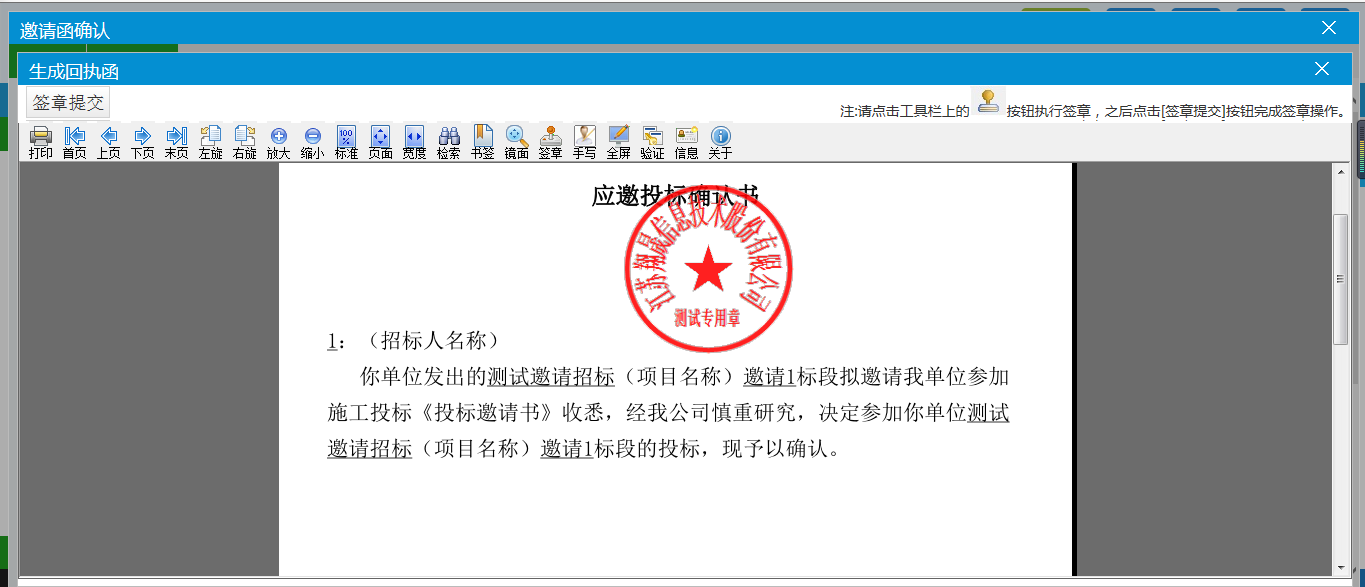 文件在业务管理“领取招标文件处领取”